On the occasion of the 70th Independence Day, flag hoisting ceremony was organized at the Chancery at 0900 hours with traditional gaiety and fervour.  Around 40 persons, including members of the Indian community and nationals of Nepal, Bangladesh and Bhutan participated in the function with their families.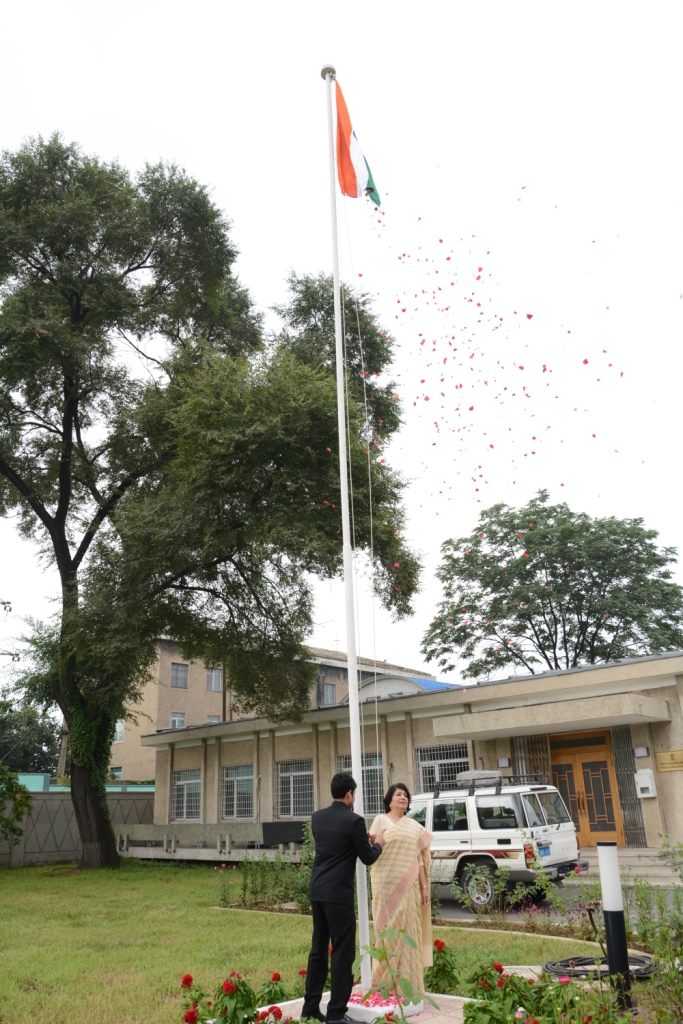 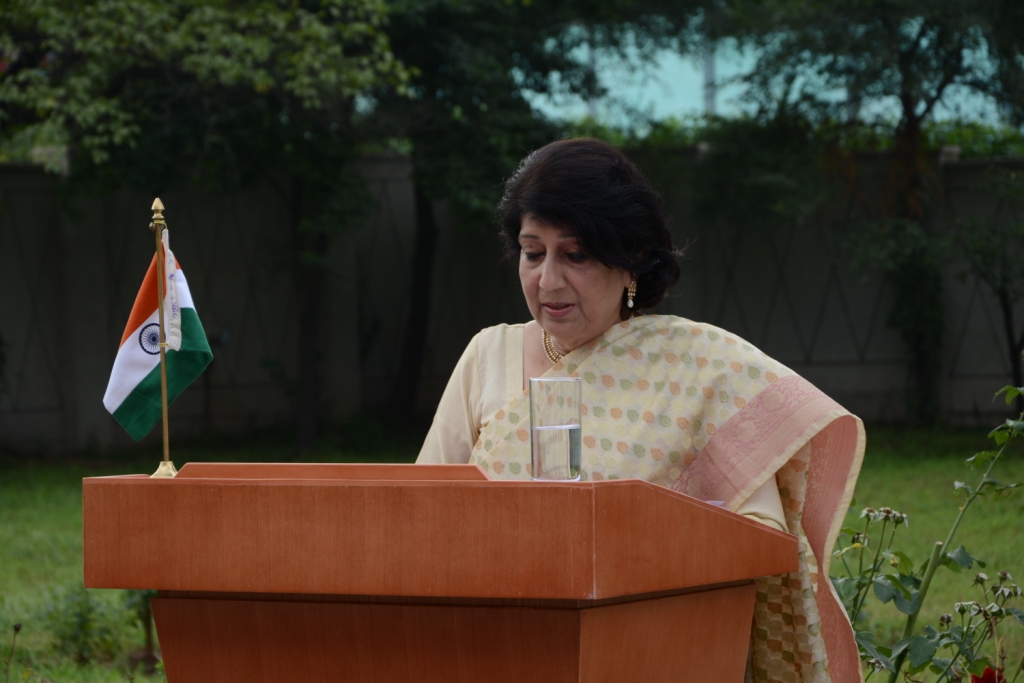 